白樺会会員各位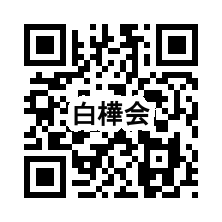 ２０２１年　８月吉日会　長　　山本　正幸　日頃より町内会活動にご理解とご協力をいただき誠にありがとうございます。　白樺会では、会員及び同居家族の方について、次の場合、慶弔金及びお見舞い金をお届けしております。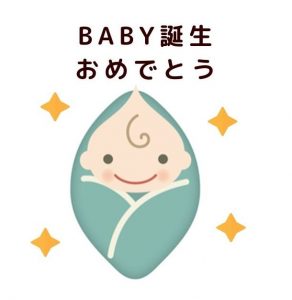 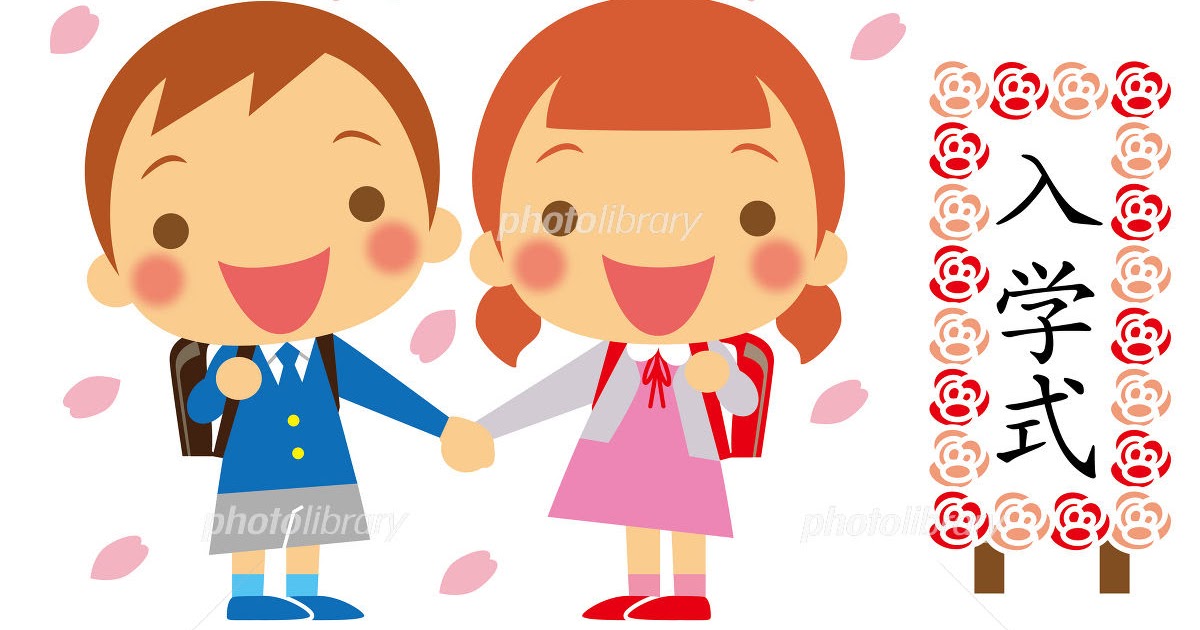 会員及び同居家族の出産祝い金　　　　　　会員及び同居家族への弔慰金　　　　　　会員のお子様の小学校入学祝い金　　　　③会員及び同居家族の喜寿・米寿・白寿の祝い金▶お問い合わせ先　　　総務部長　　井上　貢　（８９１－１９４８　/　０９０－８６３９－７７１３）